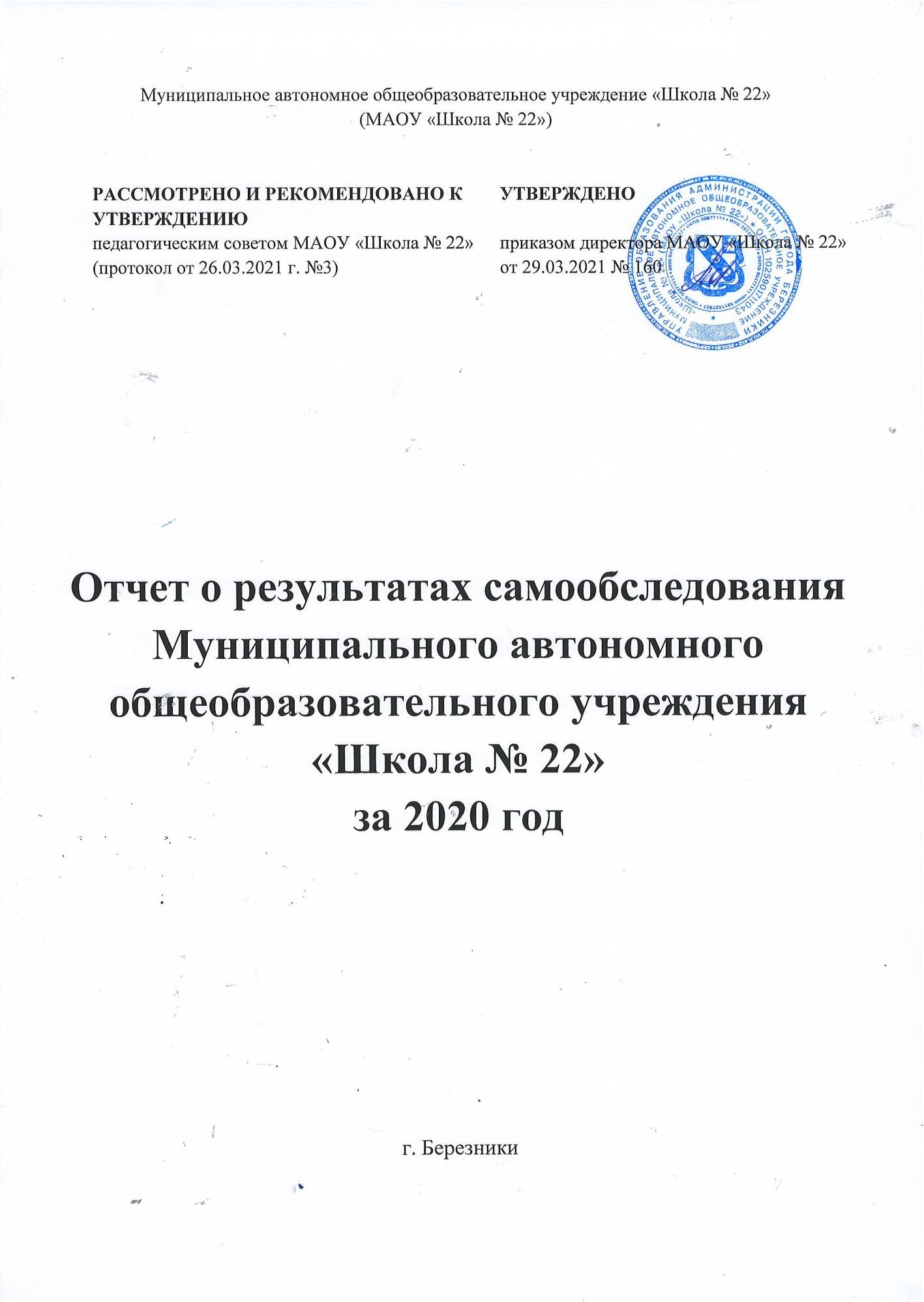 Общие сведения об образовательной организацииШкола имеет 9 корпусов, 6 из которых являются учебными (г. Березники, г. Усолье, п. Орёл, с.Пыскор, с. Березовка), 3 корпуса принадлежат структурным подразделениям «Детский сад» (п. Орёл, с. Пыскор, с.Березовка).Основной учебный корпус расположен в спальном микрорайоне «Усольский» города Березники, на правом берегу Камы. Большинство обучающихся проживают в микрорайоне в домах типовой застройки(61%) − рядом со Школой, остальные (39%) − в близлежащем городе Усолье.Основным видом деятельности Школы является реализация общеобразовательных программ дошкольного общего, начального общего, основного общего и среднего общего образования.Аналитическая частьОценка образовательной деятельностиОбразовательная деятельность на уровне дошкольного образования в структурных подразделениях «Детский сад» организована в соответствии с Федеральным законом от 29.12.2012№ 273-ФЗ «Об образовании в Российской Федерации», ФГОС дошкольного образования, СанПиН 2.4.1.3049-13 «Санитарно-эпидемиологические требования к устройству, содержанию и организации режима работы дошкольных образовательных организаций».Образовательная деятельность ведется на основании утвержденной основной образовательной программы дошкольного образования, которая составлена в соответствии с ФГОС дошкольного образования, с учетом примерной образовательной программы дошкольного образования, санитарно-эпидемиологическими правилами и нормативами, с учетом недельной нагрузки.Образовательная деятельность в Школе организуется в соответствии с Федеральным законом от 29.12.2012 № 273-ФЗ «Об образовании в Российской Федерации», ФГОС начального общего, основного общего и среднего общего образования, СП 2.4.3648-20 «Санитарно- эпидемиологические требования к организациям воспитания и обучения, отдыха и оздоровления детей и молодежи», СанПиН 1.2.3685-21 «Гигиенические нормативы и требования к обеспечению безопасности и (или) безвредности для человека факторов среды обитания», другими нормативными правовыми актами, которые регулируют деятельность образовательных организаций, основными образовательными программами. локальными нормативными актами Школы.Учебный план 1–4-х классов ориентирован на 4-летний нормативный срок освоения основной образовательной программы начального общего образования (реализация ФГОС НОО), 5–9-х классов – на 5-летний нормативный срок освоения основной образовательной программы основного общего образования (реализация ФГОС ООО), 10–11-х классов – на 2-летний нормативный срок освоения образовательной программы среднего общего образования (реализация ФГОС СОО).В 2020 году в результате введения ограничительных мер в связи с распространением коронавирусной инфекции часть образовательных программ в 2019/20 и в 2020/21 учебных годах пришлось реализовывать с применением электронного обучения и дистанционных образовательных технологий. Для этого использовались федеральные и региональные информационные ресурсы, в частности платформа «Учи.Ру», Российская электронная школа, ЯКласс, ZOOM, Skysmart .Результаты педагогического анализа, проведенного по итогам освоения образовательных программ в дистанционном режиме, свидетельствуют о снижении результативности образовательной деятельности в начальной и основной школе. Причину данной ситуации видим в следующем:недостаточное обеспечение обучающихся техническими средствами обучения – компьютерами, ноутбуками и др., высокоскоростным интернетом;недостаточное внимание родителей (законных представителей) обучающихся при организации домашней обстановки, способствующей успешному освоению образовательных программ;не успешность работников Школы в установлении полноценного взаимодействия с родителями, проведении достаточных разъяснений о включенности в дистанционные занятия и значимости их для обучающихся.Исходя из сложившейся ситуации, в плане работы Школы на 2021 год необходимо предусмотреть мероприятия, минимизирующие выявленные дефициты, включить мероприятия в план ВСОКО.Воспитательная работаГлавной целью воспитательного процесса в школе является создание благоприятных условий для становления и развития качеств личности на основе нравственных ценностейнаправленное на формирование активной жизненной позиции. В воспитательной работе школы сформирована система социально- значимых традиций, определены направления деятельности:гражданско- патриотическое;духовно-нравственное воспитание;здоровьесберегающее воспитание;трудовое воспитание;интеллектуальное воспитание;социокультурное воспитание;экологическое воспитание;правовое воспитание и культура безопасности;работа с учениками группы риска и их родителями.Воспитательная работа школы осуществлялась в соответствии с целями и задачами школы. Все мероприятия являлись звеньями в цепи процесса создания личностно-ориентированной образовательной и воспитательной среды. Мероприятия, проводимые в течение учебного года, позволяют привлечь к различным видам деятельности большое количество детей, что способствует развитию творческих способностей практически каждого ученика.Одним из важнейших направлений воспитательной работы в школе является патриотическое воспитание. Организация и проведение мероприятий, имеющих патриотическую направленность, способствует формированию гражданской позиции, воспитывает чувство любви и уважения к своей стране, её истории и традициям. Трепетное и уважительное отношение к ветеранам Великой Отечественной войны. Гордость за нашу Родину, народ-победитель и желание старшеклассников служить в рядах защитников Родины. Реализация гражданско- патриотического направления происходит через систему мероприятий краевого, городского и школьного уровней.Участие школы в городских краевых конкурсах и соревнованиях Мероприятия гражданско-патриотического воспитанияНе секрет, что одна из главных проблем современности – это духовный кризис. Сегодня сложно выбрать идеал, на который можно ориентироваться, тяжело распознать, где истинное добро, а где зло. Настоящие духовные ценности подмениваются ложными. Кризис духовности лишает смысла жизнь наших потомков. Такое важное направление педагогики как духовно- нравственное воспитание призвано находить методы, отвечающие запросам современных реалий, которые могли бы раскрывать смысл духовных ценностей детям школьного возраста. Только люди, имеющие фундаментальные нравственные ориентиры, способны самостоятельно принимать правильные решения в трудных жизненных ситуациях, делать выбор в пользу честных поступков и приносить пользу обществу. Основная цель духовно-нравственного воспитательного процесса в школе- это создание эффективных условий для формирования духовности и нравственности школьников. С учащимися были проведены различные мероприятия.Мероприятия духовно-нравственного воспитанияВ 2020 году школа провела мероприятия по профилактике антинаркотического плана, формированию здорового образа жизни и воспитанию законопослушного поведения обучающихся. В нашей школе ведется работа школьного спортивного клуба «ПроДвижение», которая насыщена различными мероприятиями.Мероприятия здоровьесберегающего воспитанияТруд – неотъемлемая часть жизни человека, потому-то трудовое воспитание должно так же быть постоянным и непрекращающимся. Наши ребята (волонтеры) провели следующие мероприятия.Мероприятия трудового воспитанияИнтеллектуальное воспитание является составной частью общего воспитательного процесса нашей школы и представляет собой систематическую и целенаправленную деятельность.Мероприятия интеллектуального воспитанияСовременное образование имеет своей целью формирование ключевых компетенций личности. Особое место отводится социализации учащихся, их включение в общественную жизнь, выработку активной гражданской позиции.Одним из направлений воспитательной работы является социокультурное воспитание: -формирование	у	обучающихся	представлений	о	таких	понятиях	как	«толерантность»,«миролюбие», «гражданское согласие». Для достижения данного уровня результатов особое значение имеет взаимодействие школьника с социальными субъектами, в открытой общественной среде. На данном этапе, повышенную актуальность приобретает такая форма работы с учащимися, как участие обучающихся в социально значимых проектах.Мероприятия социокультурного воспитанияБольшое внимание уделяется экологическому направлению. Оно формирует экологическую культуру через включение учащихся в совместную коллективно-творческую, интеллектуальную, исследовательскую и проектную деятельность.Мероприятия экологического воспитанияВажным направлением в воспитательной работы в школе является профилактика ДДТП и просвещение детей БДД.Мероприятия правового воспитания и культуры безопасностиРабота с учениками группы риска и их родителямиОсуществляется ежедневный контроль посещаемости и успеваемости учащихся всей школы, в том числе из неблагополучных семей, анализируется на совещаниях при директоре, по результатам принимаются необходимые меры: выявляются причины отсутствия учащихся, проводятся индивидуальные беседы с учащимися, их родителями, классными руководителями, медиком ФАП.В школе действует Совет профилактики, в состав которого входят представители администрации школы, представители родительской общественности, участковый инспектор. Профилактическая работа с учащимися из неблагополучных семей проводится совместно с администрацией школы, классными руководителями это:профилактические беседы с родителями, учащимися;рейды в неблагополучные семьи с целью выявления микроклимата в семье, взаимоотношений членов семьи.Учащиеся, над которыми установлена опека, находятся в постоянном внимании со стороны администрации, классных руководителей. Осуществляется постоянный контроль за посещаемостью и успеваемостью опекаемых детей, контроль за состоянием их здоровья. Поддерживается тесная связь с органами опеки и попечительства.В 2020 году были проведены заседания Совета профилактики в ходе которых рассматривались вопросы по оптимизации воспитательной профилактической работы, велась индивидуальная профилактическая работа с обучающимися и их родителями. Со всеми обучающимися, допустившими нарушение Закона и их родителями, Совет профилактики проводит оперативные мероприятия, направленные на изучение причин отклоняющегося поведения, условий проживания и воспитания ребенка в семье, разрабатывается индивидуальный план работы, направленный на коррекцию поведения обучающимися, оказание психолого- педагогической поддержки.Отчет об организации в ОУ профилактической работы с несовершеннолетними, совершившими преступления, общественно опасные деяния, правонарушения.За 12 месяцев 2020 года доля несовершеннолетних, совершивших преступления и (или) общественно опасные деяния из МАОУ «Школа № 22» составила 12 человек.За данный период зафиксирован рост правонарушений среди учащихся школы. Из данного количества учащихся совершивших правонарушения 2 человека состояли на учете в «группе риска СОП», 1 человек- на учете в СОП, 9 человек - учащиеся из группы «норма».Регулярно с педагогическим коллективом рассматриваются статистические данные по совершенным правонарушениям и проводится анализ с установлением причин.Анализируя личности подростков, совершаемых правонарушения, необходимо отметить, что в неполной семье проживает 4 человека, 1 – воспитывается отчимом, у 1 человека полная семья, но родители злоупотребляют спиртным.Отмечается факт совершения правонарушений среди несовершеннолетних МАОУ «Школа№ 22» из-за отсутствия или слабого контроля со стороны родителей (законных представителей). Проанализировав случаи совершения правонарушений выявлено, что 4 правонарушения было совершенно в период дистанционного обучения и каникул, 7 правонарушений совершены в выходные дни и во время прогулок после занятий в школе, 1 случай зафиксирован в школе. Это позволяет говорить о том, что дети и подростки после окончания занятий в школе предоставлены сами себе, что свидетельствует о важности родительского контроля и такого компонента в системе профилактических мероприятий, как обеспечение занятости несовершеннолетних и организация различных форм досуга. Однако следует отметить, что 4 человека из 12-и имеют занятость в системе дополнительного образования.Со стороны администрации и специалистов МАОУ «Школа № 22» определен план работы по данным фактам. После установленного факта совершенного правонарушения на Совет профилактики приглашаются родители (законные представители) для определения причин и работы с данной семьей. Определяется куратор по разработке и реализации индивидуального плана коррекции с каждым несовершеннолетним, заключаются соглашения между родителями и МАОУ «Школа № 22».Согласно ИПК работу по каждому факту правонарушения проводят куратор, социальный педагог, педагог-психолог и заместитель директора по ВР/УР. План корректируется по мере необходимости. В воспитательную работу класса вносятся мероприятия, направленные на снижение противоправного поведения, контролируется семейная ситуация по месту жительства и регулярно фиксируются критерии поведения, настроения, учебной деятельности, межличностных отношений несовершеннолетнего в картах педагогического наблюдения. Профилактическая работа проводится со всеми участниками образовательных отношений: родителями, учащимися и педагогами.В январе и августе с педагогами проводились совещания, на которых была представлена статистика, и определялись наиболее эффективные методы работы в данном направлении, которые должны быть отображены в индивидуальных планах коррекции с учащимися «группы риска СОП» и планирование работы с учащимися СОП. Остается контроль посредством выходов в семьи. На каждого учащегося совершившего правонарушение составляется характеристика, происходит постоянный контроль успеваемости и посещаемости уроков, привлечение к классным и школьным мероприятиям, вовлечение во внеурочную занятость.Работа с родителями ведется по нескольким направлениям: просветительская и профилактическая деятельность (в форме родительских собраний, лекций, консультаций специалистов, выдаются рекомендации, памятки и советы).В марте 2020 г. в классах проведены родительские собрания, и классные часы на которых были представлены статистические данные по правонарушениям за 2019 год, указаны пункты по соблюдению правопорядка, в том числе в каникулярный период, данные по нарушениям правил дорожного движения, выданы рекомендации по привлечению детей в объединения дополнительной занятости.С учащимися МАОУ «Школа № 22» работа представляется комплексом мероприятий, осуществляемых администрацией школы, специалистами, педагогами школы, инспектором ОДН, специалистами службы психолого-педагогической реабилитации и коррекции.Ежедневно социальным педагогом и классным руководителем отслеживается и проверяется посещение уроков, совместно проходят выходы в семьи учащихся.Если работа администрации и специалистов школы, в том числе согласно мероприятиям в ИПК не имеет положительной динамики, семьи учащихся направляются в вышестоящие организации, в службы психолого-педагогической реабилитации и коррекции детей и подростков для дальнейшей работы с семьей.Дошкольное образованиеЧтобы выбрать стратегию воспитательной работы, в 2020 году проводился анализ состава семей воспитанников.Характеристика семей по составуХарактеристика семей по количеству детейВоспитательная работа строится с учетом индивидуальных особенностей детей, с использованием разнообразных форм и методов, в тесной взаимосвязи воспитателей, специалистов и родителей. Детям из неполных семей уделяется большее внимание в первые месяцы после зачисления в детский сад.Дополнительное образование в ДОУ.Для углубления и расширения знаний, развития творческих способностей детей и с учетом их интересов, в детском саду организована работа различных студий (кружков):Речевая студия «Веселый язычок» (для детей старшего дошкольного возраста);Эколого-речевая студия «Экология через сказку» (для детей разновозрастной группы с 1,6 до 4 лет);Речевая студия «Развивайка» (для детей разновозрастной группы с 1,6 до 4 лет);Студия по подготовке детей к школе «Я готов к школе» (для детей старшего дошкольного возраста);МАУК «Усольский дом народного творчества» Березовский дом культуры «Лучики» (для детей разновозрастной группы с 4 до 6 лет).В дополнительном образовании задействовано 100% воспитанников детского сада.Дополнительное образованиеДополнительное образование – одно из пространств самореализации личности ребенка. Оно опирается на основное образование, формирует систему знаний, дополнительные умения и навыки, обеспечивает сочетание видов досуга с различными формами образовательной деятельности по четырем направлениям: физкультурно-оздоровительное, художественно - эстетическое, краеведческое и социальное.Оценка системы управления организациейУправление осуществляется на принципах единоначалия и самоуправления.Органы управления, действующие в ШколеДля	осуществления	учебно-методической	работы	в	Школе	созданы	предметные методические объединения:ШМО учителей начальных классов;ШМО учителей русского языка и литературы;ШМО учителей математики и информатики;ШМО учителей естественнонаучного цикла;ШМО учителей общественно-научных дисциплин;ШМО учителей иностранного языка;ШМО учителей прикладных дисциплин;ШМО учителей физической культуры.В целях учета мнения обучающихся и родителей (законных представителей) несовершеннолетних обучающихся в Школе действуют Совет обучающихся и Совет родителей.По итогам 2020 года система управления Школой оценивается как эффективная, позволяющая учесть мнение работников и всех участников образовательных отношений. В следующем году изменение системы управления не планируется.В 2020 году систему управления внесли организационные изменения в связи с дистанционной работой и обучением. В перечень обязанностей заместителя директора по УР добавили организацию контроля за созданием условий и качеством дистанционного обучения. Определили способы, чтобы оповещать учителей и собирать данные.Оценка содержания и качества подготовки обучающихсяСтатистика показателей за 2017–2020 годыПриведенная статистика показывает, что положительная динамика успешного освоения основных образовательных программ сохраняется, при этом стабильно растет количество обучающихся Школы.В 2020 году Школа продолжает успешно реализовывать рабочие программы «Второй иностранный язык: «немецкий», «английский» (учебный корпус п. Орёл) которые внесли в основные образовательные программы основного общего и среднего общего образования в 2016 году.Обучающиеся с ограниченными возможностями здоровья, дети-инвалидыШкола реализует следующие АООП:адаптированная основная общеобразовательная программа начального общего образования обучающихся с тяжелыми нарушениями речи (вариант 5.1);адаптированная основная общеобразовательная программа начального общего образования обучающихся с задержкой психического развития (вариант 7.1);адаптированная основная общеобразовательная программа начального общего образования обучающихся с нарушениями опорно-двигательного аппарата (вариант 6.1);адаптированная основная общеобразовательная программа начального общего образования слабовидящих обучающихся (вариант 4.1);адаптированная основная общеобразовательная программа основного общего образования обучающихся с задержкой психического развития;адаптированная основная общеобразовательная программа начального общего образования обучающихся с нарушениями опорно-двигательного аппарата.Категории обучающихся с ограниченными возможностями здоровья:с тяжелыми нарушениями речи – 11 (14%), в том числе на уровне НОО – 9 (20%), ООО -2 (6%);с задержкой психического развития – 62 (79,5%), в том числе на уровне НОО – 33 (73%),ООО – 29 (87,9%);с нарушениями опорно-двигательного аппарата – 3 (3,8%), в том числе на уровне НОО – 1(2,2%), ООО – 2 (6%);слабовидящие – 2 (2,5%), в том числе на уровне НОО – 2 (4%).В Школе в соответствии с СанПиН 2.4.2.3286 - 15, утвержденными постановлением главного санитарного врача Российской Федерации от 10.07.2015 № 26, созданы специальные условия для получения образования обучающимися с ОВЗ. Дети с ОВЗ обучаются в общеобразовательных классах совместно с обучающимися без ограничений возможностей здоровья по индивидуальным адаптированным образовательным программам.Весной 2020 года в период удаленного обучения педагогом-психологом была проведена работа по адаптации учеников с ОВЗ к обучению с использованием дистанционных образовательныхтехнологий. Родителям (законным представителям) обучающихся с ОВЗ и учителям оказаны консультационные услуги по вопросам реализации удаленного обучения.На начало 2020 - 2021 учебного года в Школе обучались 78 детей с ОВЗ, в том числе на уровне НОО – 45 (57%), ООО – 33 (43%).На конец 2020 года в Школе обучаются 80 детей с ОВЗ, в том числе на уровне НОО – 48 (60%), ООО – 32 (40%). Изменение количества произошло в связи с движением учащихся (выбытие в другое ОУ), снятием статуса ОВЗ (положительная динамика освоения основной общеобразовательной программы), с получением учащимися статуса ОВЗ впервые.Количество обучающихся, имеющих статус «ребенок-инвалид» в течение 2020 года не изменилось и составляет 12 учащихся, в том числе на уровне НОО – 4 (33%), ООО – 8 (67%). Среди детей-инвалидов 4 ученика (33%) имеют статус ОВЗ, в том числе на уровне НОО – 3 (75%), ООО – 1 (25%).Внеурочная деятельностьОрганизация внеурочной деятельности соответствует требованиям ФГОС. Структура программ внеурочной деятельности в соответствии с ФГОС включает:результаты освоения курса внеурочной деятельности;содержание курса внеурочной деятельности с указанием форм организации и видов деятельности;тематическое планирование.Внеурочная деятельность в Школе планируется и организуется с учетом индивидуальных особенностей и потребностей обучающихся, запросов семьи, культурных традиций, особенностей региона.Формы организации внеурочной деятельности включают: кружки, секции, клубы по интересам, объединения, конференции, предметные недели, проектная деятельность, библиотечные уроки, коллективные творческие дела, экскурсии, игры, соревнования и другое.Реализация программ внеурочной деятельности в период временных ограничений, связанных с эпидемиологической ситуацией 2020 года, проводилась с использованием дистанционных образовательных технологий.Весной 2020 года все курсы внеурочной деятельности реализовывались в удаленном формате:были внесены изменения в рабочие программы курсов и скорректировано календарно- тематическое планирование;в режиме онлайн занятия проводились в соответствии с образовательной программой и планами внеурочной деятельности уровней образования, предусматривая время проведения занятия не более 30 минут;проводилось обязательное информирование обучающихся и их родителей (законных представителей) об изменениях в планах внеурочной деятельности.В первой четверти 2020–2021 учебного года занятия по внеурочной деятельности проводились в традиционном очном формате. Со второй четверти для учащихся 5-10 классов учебного корпуса г. Березники занятия проводились в удаленном формате с учетом эпидемиологической обстановки и переводом отдельных классов на удаленное обучение по предписанию Роспотребнадзора. В очной форме проводились занятия внеурочной деятельности в 1-4 классах учебного корпуса г. Березники, в 1-9 классах учебных корпусов г. Усолье, п. Орел, С. Пыскор, с. Березовка.В план внеурочной деятельности Школы на 2020-2021 учебный год были включены курсы для обучающихся начальной, основной, средней школы в связи с переходом 10-х классов на ФГОС СОО.Вывод: реализация программ внеурочной деятельности в удаленном формате не отразилась на качестве организации внеурочной деятельности. Своевременное внесение актуальных изменений в план внеурочной деятельности обеспечило его выполнение в полном объеме и сохранение контингента учеников.Краткий анализ динамики результатов успеваемости и качества знанийРезультаты освоения учащимися программ начального общего образования по показателю«успеваемость» в 2020 годуЕсли сравнить результаты освоения обучающимися программ начального общего образования по показателю «успеваемость» в 2019 году с результатами освоения учащимися программ начального общего образования по показателю «успеваемость» в 2020 году, то можно отметить, что процент учащихся, окончивших на «4» и «5», снизился на 8,1 % (в 2019-м был 60,5%), процент учащихся, окончивших на «5», снизился на 0,2% (в 2019-м – 7,8%).Результаты освоения учащимися программ основного общего образования по показателю«успеваемость» в 2020 годуЕсли сравнить результаты освоения обучающимися программ основного общего образования по показателю «успеваемость» в 2020 году с результатами освоения учащимися программ основного общего образования по показателю «успеваемость» в 2019 году, то можно отметить, что процент учащихся, окончивших на «4» и «5», повысился на 3,8 процента (в 2019 был 28,8%), процент учащихся, окончивших на «5», увеличился почти в 2 раза (в 2019 - 1%).В 2020 году учащиеся 9-х классов успешно сдали итоговое собеседование по русскому языку в качестве допуска к государственной итоговой аттестации. По итогам испытания все получили «зачет» за итоговое собеседование.Осенью 2020 года для учеников 5–9-х классов были проведены всероссийские проверочные работы, чтобы определить уровень и качество знаний за предыдущий год обучения. Ученики в целом справились с предложенными работами и продемонстрировали хороший уровень достижения учебных результатов. Анализ результатов по отдельным заданиям показал необходимость дополнительной работы. Руководителям школьных методических объединений было рекомендовано:спланировать коррекционную работу, чтобы устранить пробелы;организовать повторение по темам, проблемным для класса в целом;провести индивидуальные тренировочные упражнения по разделам учебного курса, которые вызвали наибольшие затруднения;организовать на уроках работу с текстовой информацией, что должно сформировать коммуникативную компетентность школьника: погружаясь в текст, грамотно его интерпретировать, выделять разные виды информации и использовать ее в своей работе;совершенствовать навыки работы учеников со справочной литературой.Повторная диагностика в виде контрольной работы по типу ВПР показала положительную динамику: 90% учеников справились с заданиями, которые вызвали затруднения на осенних ВПР.Результаты освоения программ среднего общего образования обучающимися 10, 11 классов по показателю «успеваемость» в 2020 годуРезультаты освоения учащимися программ среднего общего образования по показателю«качество» в 2020 учебном году выросли на 10 процентов (в 2019 количество обучающихся, которые закончили полугодие на «4» и «5», было 22,%), количество учащихся, окончивших на«5», стабильно (в 2019 также был 1 человек).В связи с неблагоприятной эпидемиологической обстановкой, связанной с распространением новой коронавирусной инфекции на территории России, итоговое сочинение (изложение) в 2020 году было перенесено на 2021 год, поэтому итоговое сочинение (изложение) в 2020 году не проводилось.В 2020 году ОГЭ, ЕГЭ и ГВЭ отменили как форму аттестации для всех учеников на основании постановления Правительства от 10.06.2020 № 842. ЕГЭ сдавали только выпускники, которые планировали поступать в высшие учебные заведения. Школа выдавала аттестаты по результатам промежуточной аттестации, которую провели на основании рекомендаций Министерства просвещения и регионального министерства образования с учетом текущей ситуации: годовые оценки выставили по итогам трех прошедших четвертей. Оценки за 4-ю дистанционную четверть не отразились на итоговых баллах учеников.Результаты сдачи ЕГЭ в 2020 годуНаблюдается незначительно снижение среднего балла по всем предмета. Данный результат требует построение системы работы на уровне предметных методических объединений, включения направления работы по повышению результативности ЕГЭ в план методической работы.Оценка организации учебного процессаОрганизация учебного процесса в Школе регламентируется режимом занятий, учебным планом, календарным учебным графиком, расписанием занятий, локальными нормативными актами школы.Образовательная деятельность в Школе осуществляется по пятидневной учебной неделе для 1-8-х классов, по шестидневной учебной неделе – для 9–11-х классов. Занятия проводятся в две смены для обучающихся 2–3-х, 6 - 7-х классов, в одну смену – для обучающихся 1-х, 4-х, 5-х,811-х классов.В соответствии с СП 3.1/2.43598-20 и методическими рекомендациями по организации начала работы образовательных организаций в 2020/21 учебном году Школа:Уведомила управление Роспотребнадзора о дате начала образовательного процесса;Разработала графики входа учеников через разные входы;Подготовила новое расписание со смещенным началом урока и каскадное расписание звонков, чтобы минимизировать контакты учеников;Закрепила классы за кабинетами;Составила и утвердила графики уборки, проветривания кабинетов и рекреаций;Подготовила расписание работы столовой и приема пищи с учетом дистанцированной рассадки классов, учеников к накрыванию в столовой не допускали;Разместила на сайте школы необходимую информацию об антикоронавирусных мерах, ссылки распространяли по официальным родительским группам в Viber и VK.Закупила бесконтактные термометры, рециркуляторы настенные, средства и устройства для антисептической обработки рук, маски медицинские. Запасы регулярно пополняются.Оценка востребованности выпускников11 классВ 2020 году снизилась доля выпускников 9 классов, продолживших обучение в 10 классе, что обусловлено реорганизацией школы путем присоединения сельских малокомплектных школ.Оценка качества кадрового обеспечения Дошкольное образованиеВ 2020 года штат структурного подразделения «Детского сада» (п. Орёл) укомплектован педагогическими кадрами на 100%. Педагогический коллектив ДОУ обеспечивают охрану жизни и укрепление физического и психического здоровья воспитанников, включен в активную творческую работу, объединен едиными целями и задачами.ДОУ укомплектовано кадрами в соответствии со штатным расписанием: Общее количество педагогов 7:Старший воспитатель;5 – воспитателей;1 – музыкальный руководитель (по совместительству).5 педагогов аттестованы на «соответствие занимаемой должности», 2 педагога не подлежат аттестации.Структурное	подразделение	«Детский	сад»   (с.	Пыскор)	укомплектовано	кадрами	в соответствии со штатным расписанием:Общее количество педагогов 4:Старший воспитатель (внутренний совместитель);3 – воспитателя;3 педагога аттестованы на «соответствие занимаемой должности».	Один педагог с первой категорией.Детский сад укомплектован достаточным количеством педагогических и иных работников, которые имеют высокую квалификацию и регулярно проходят повышение квалификации, что обеспечивает результативность образовательной деятельности.Структурное подразделение «Детский сад» (с. Березовка) в 2020 года укомплектовано педагогическими кадрами на 100%. Педагогический коллектив ДОУ обеспечивают охрану жизни и укрепление физического и психического здоровья воспитанников, включен в активную творческую работу, объединен едиными целями и задачами.ДОУ укомплектовано кадрами в соответствии со штатным расписанием: Общее количество педагогов 3:3 – воспитателей;1 – музыкальный руководитель (по совместительству).1 педагог аттестованы на «соответствие занимаемой должности», 2 педагога не подлежали аттестации, т.к педстаж был менее 2 лет.Помощник воспитателя прошла курсы переподготовки по занимаемой должности. 2 воспитателя, не имеющие педагогического образования, прошли курсы переподготовки по должности воспитатель в 2018 и 2019 г.г.Начальное общее, основное общее, среднее общее образованиеШкола укомплектована достаточным количеством педагогических и иных работников, которые имеют высокую квалификацию и регулярно проходят повышение квалификации, что позволяет добиться стабильных качественных результатов образовательных достижений обучающихся.На конец 2020 года в Школе работают 131 педагог, из них 13 учителей являются внешними совместителями.Состав педагогов по категорийности:высшая категория – 10 человек;первая – 38 человек;соответствие занимаемой должности – 42 человека;без категории -8 человек.В целях повышения качества образовательной деятельности в школе проводится целенаправленная кадровая политика, основная цель которой – обеспечение оптимального баланса процессов обновления и сохранения численного и качественного состава кадров в его развитии, в соответствии потребностями Школы и требованиями действующего законодательства.Основные принципы кадровой политики направлены:на сохранение, укрепление и развитие кадрового потенциала;создание квалифицированного коллектива, способного работать в современных условиях;повышения уровня квалификации персонала.Оценивая кадровое обеспечение образовательной организации, являющееся одним из условий, которое определяет качество подготовки обучающихся, необходимо констатировать следующее:образовательная деятельность в школе обеспечена квалифицированным профессиональным педагогическим составом;в Школе создана устойчивая целевая кадровая система, в которой осуществляется подготовка новых кадров из числа собственных выпускников;кадровый потенциал Школы динамично развивается на основе целенаправленной работы по повышению квалификации педагогов.По итогам 2020 года Школа перешла на применение профессиональных стандартов. Из 131 педагогического работника Школы все педагогические работники соответствуют квалификационным требованиям профстандарта «Педагог».В период дистанционного обучения все педагоги Школы успешно освоили онлайн-сервисы, применяли цифровые образовательные ресурсы, вели электронные формы документации, в том числе электронный журнал и дневники учеников.73% педагогов прошли обучение по вопросам организации дистанционного обучения в объеме от 16 до 32 часов.Оценка качества учебно-методического и библиотечно-информационного обеспеченияВ основном корпусе Школы имеется библиотека с читальным залом на 30 посадочных мест. Рабочее место библиотекаря оборудовано компьютером и принтером. Учебная, методическая, художественная литература, дидактические материалы, учебно-методические пособия имеются в достаточном количестве; обеспеченность учебниками составляет 100%. Общий фонд библиотеки составляет – 22897 экземпляров (учебной – 18094 экземпляров, художественной и методической литературы – 4548 экземпляров), СD диски – 295 шт.Средний уровень посещаемости библиотеки – 30 человек в день.Оснащенность библиотеки учебными пособиями достаточная. Отсутствует финансирование библиотеки на закупку периодических изданий и обновление фонда художественной литературы.В Школе обеспечен доступ к информационно-телекоммуникационной сети Интернет. Средняя скорость доступа к Интернету – 60,0 Мбит/сек., количество компьютеров, подключенных к сети Интернет – 23, в том числе 21 учебный компьютер. Планируется создание локальной сети учреждения и обеспечение доступа к Интернету рабочих мест педагогов.В учебном корпусе г. Усолье имеется библиотека без читального зала. Рабочее место библиотекаря оборудовано компьютером и принтером. Обеспеченность учебниками составляет100%. Общее количество учебников составляет – 11394, художественной и методической литературы – 3955, СД-диски – нет. Количество экземпляров учебников на одного обучающегося– 27 шт., учебно-методической – 9 шт.В школе имеется выход в Интернет по локальной сети и сети WI-FI. Средняя скорость доступа к Интернету – 60,0 Мбит/сек, количество компьютеров, подключенных к сети Интернет - 25, в том числе 18 учебных компьютеров, из них 10 в кабинете физики (мобильный класс) и 8 в кабинете информатики. На улице 8 Марта, 28 доступ к Интернету есть только в учительской на 2 рабочих местах. Скорость доступа к Интернету – 10,0 Мбит/сек.В корпусе структурного подразделения «Детский сад» п. Орёл библиотека является составной частью методической службы. Библиотечный фонд располагается в методическом кабинете и в группах детского сада. Библиотечный фонд представлен методической литературой по всем образовательным областям основной общеобразовательной программы, детской художественной литературой, периодическими изданиями.В каждой возрастной группе имеется банк необходимых учебно-методических пособий, рекомендованных для планирования воспитательно-образовательной работы в соответствии с обязательной частью ООП.Оборудование и оснащение методического кабинета достаточно для реализации образовательных программ. В методическом кабинете созданы условия для возможности организации совместной деятельности педагогов. Однако кабинет недостаточно оснащен техническим и компьютерным оборудованием.В Детском саду учебно-методическое и информационное обеспечение достаточное для организации образовательной деятельности и эффективной реализации образовательных программ. Фонд библиотеки Школы формируется за счет федерального, областного, местного бюджета.В Детском саду библиотека является составной частью методической службы. Библиотечный фонд располагается в методическом кабинете и в группах детского сада. Библиотечный фонд представлен методической литературой по всем образовательным областям основной общеобразовательной программы, детской художественной литературой, периодическими изданиями.В каждой возрастной группе имеется банк необходимых учебно-методических пособий, рекомендованных для планирования воспитательно-образовательной работы в соответствии с обязательной частью ООП.Оборудование и оснащение методического кабинета достаточно для реализации образовательных программ. В методическом кабинете созданы условия для возможности организации совместной деятельности педагогов. Однако кабинет недостаточно оснащен техническим и компьютерным оборудованием.Информационное обеспечение Детского сада в 2018 году пополнилось 2 ноутбуками В Детском саду учебно-методическое и информационное обеспечение достаточное для организации образовательной деятельности и эффективной реализации образовательных программ.Фонд библиотеки соответствует требованиям ФГОС, учебники фонда входят в федеральный перечень, утвержденный приказом Минпросвещения России от 20.05.2020 № 254.Оценка материально-технической базыМатериально-техническое обеспечение Школы позволяет реализовывать в полной мере образовательные программы.Состояние имущественного комплекса удовлетворительное.Основной корпус Школы размещен в отдельно стоящем трехэтажном здании общей площадью 9810 кв.м. Вместимость имущественного комплекса (доля площадей на 1 обуч.) -12 кв.м.В школе оборудованы:40 учебных кабинетов, в каждом из которых есть все необходимое для обучения (учебники и альтернативная учебная литература, методическая, литература по внеклассному чтению, дидактические и контрольно-измерительные материалы); 70% кабинетов оборудованы мультмедийным оборудованием;спортивный зал, малый спортивный зал, тренажерный зал, площадка для занятий туризмом;танцевальный класс;класс хорового пения;актовый	зал	на	220	мест,	оборудованный	специальным	музыкальным	и мультимедийным оборудованием;столовая на 300 посадочных мест, обслуживающая обучающихся и работников школы.На территории школы имеется спортивный стадион с мягким покрытием, баскетбольная площадка, комплекс спортивных сооружений.Учебный корпус школы (г. Усолье, ул. Солеваров, 161):Тип здания: типовое.Год ввода в эксплуатацию: 1957Дата последнего капитального ремонта: 2013, ремонт фасада 2017Общая площадь: 1902,1 м2Проектная мощность: 440 человекФактическая мощность (количество обучающихся): 206 человекМастерские:Тип здания: типовое.Год ввода в эксплуатацию: 1980Дата последнего капитального ремонта - 2013Общая площадь: 84 м2Здание № 2 (ул. 8 Марта, 28):Тип здания: типовое.Год ввода в эксплуатацию: 1961Дата последнего капитального ремонта: 2017Общая площадь: 2620,3 м2Проектная мощность: 400 человекФактическая мощность (количество обучающихся): 212 человекХарактеристика площадей, занятых под образовательный процессМатериально-техническая база кабинетов НОО по обеспеченности компьютерной техникой (ноутбук, проектор), мебелью, составляет 100%, но вся компьютерная техника устарела и нуждается в обновлении. В кабинете физики имеется мобильный класс для выполнения лабораторных и практических работ. В кабинете информатики всего 7 рабочих мест для обучающихся и 1 рабочее место для учителя с выходом в Интернет, имеется 5 ноутбуков без выхода в Интернет. Компьютеры и проекторы имеются в 11 кабинетах. Требуется компьютеризация кабинетов биологии и химии, технологии, музыки и рисования, ОБЖ. Во всех кабинетах начального общего и основного общего образования обновлена мебель. На территории учебного корпуса Усолье (здание 2) по ул. 8 Марта, 28 имеется спортивная площадка с местом для игры в баскетбол, футбол, волейбол и комплексом спортивных сооружений. Имеется столовая на 70 посадочных мест.Материально-техническое обеспечение учебного корпуса Школы (п. Орёл) позволяет реализовывать в полной мере образовательные программы. В корпусе оборудованы 13 учебных кабинетов, 11 из них оснащены современной мультимедийной техникой, в том числе:− лаборатория по физике;− лаборатория по химии;− лаборатория по биологии;− один компьютерный класскабинет музыки;Оборудован спортивный зал, столовая на 48 мест и пищеблок.Территория корпуса оборудована универсальной спортивной площадкой, в которую входят: футбольное поле, беговая дорожка и баскетбольная/волейбольная площадка ( зимой – хоккейная) , полосой препятствий: две лестницы, рукоход, лабиринт. Тренажеры: скамья с упором, стол для армреслинга, тренажер для пресса, тренажер для аэробных упражнений, два турника, шведская стенка (всего 8 шт.).В структурном подразделении «Детский сад» п. Орёл сформирована материально- техническая база для реализации образовательных программ, жизнеобеспечения и развития детей. Оборудованы помещения:− групповые помещения – 3;− музыкальный зал – 1;− физкультурный зал – 1;− пищеблок – 1;- изолятор – 1;При создании предметно-развивающей среды воспитатели учитывают возрастные, индивидуальные особенности детей своей группы. Оборудованы групповые комнаты, включающие игровую, познавательную, обеденную зоны.На участке установлено игровое оборудование.Материально-техническое состояние детского сада и территории соответствует действующим санитарно-эпидемиологическим требованиям к устройству, содержанию и организации режима работы в дошкольных организациях, правилам пожарной безопасности, требованиям охраны труда.Анализ показателей указывает на то, что Детский сад имеет достаточную инфраструктуру, которая соответствует требованиям СанПиН 2.4.1.3049-13 «Санитарно-эпидемиологические требования к устройству, содержанию и организации режима работы дошкольных образовательных организаций» и позволяет реализовывать образовательные программы в полном объеме в соответствии с ФГОС ДО.Материально-техническое обеспечение учебного корпуса школы в с. Пыскор позволяет реализовывать в полной мере образовательные программы. В Школе оборудованы 10 учебных кабинетов, 9 из них оснащены современной мультимедийной техникой, в том числе:− лаборатория по физике;− лаборатория по химии;− лаборатория по биологии;− один компьютерных класса;− кабинет технологии для девочек;На первом этаже здания оборудован спортивный зал, столовая на 60 мест и пищеблок. Площадка для игр на территории Школы оборудована полосой препятствий: две лестницы,рукоход, лабиринт, площадка для игры в волейбол и баскетбольное кольцо.Анализ показателей указывает на то, что Школа имеет достаточную инфраструктуру, которая соответствует требованиям СанПиН 2.4.2.2821-10 «Санитарно-эпидемиологические требования к условиям и организации обучения в общеобразовательных учреждениях» и позволяет реализовывать образовательные программы в полном объеме в соответствии с ФГОС общего образования.В «Детском саду» с Пыскор сформирована материально-техническая база для реализации образовательных программ, жизнеобеспечения и развития детей. В Детском саду оборудованы помещения:− групповые помещения – 2;− методический кабинет – 1;− музыкальный зал – 1;− физкультурный зал – 1;− пищеблок – 1;изолятор – 1;При создании предметно-развивающей среды воспитатели учитывают возрастные, индивидуальные особенности детей своей группы. Оборудованы групповые комнаты, включающие игровую, познавательную, обеденную зоны.В 2020 году построили игровое оборудование на участке.Материально-техническое состояние детского сада и территории соответствует действующим санитарно-эпидемиологическим требованиям к устройству, содержанию иорганизации режима работы в дошкольных организациях, правилам пожарной безопасности, требованиям охраны труда.Анализ показателей указывает на то, что Детский сад имеет достаточную инфраструктуру, которая соответствует требованиям СанПиН 2.4.1.3049-13 «Санитарно-эпидемиологические требования к устройству, содержанию и организации режима работы дошкольных образовательных организаций» и позволяет реализовывать образовательные программы в полном объеме в соответствии с ФГОС ДО.В структурном подразделении «Детский сад» (с. Березовка) сформирована материально- техническая база для реализации образовательных программ, жизнеобеспечения и развития детей. В «Детском саду» оборудованы помещения:− групповые помещения – 1;− физкультурно-музыкальный зал – 1;− пищеблок – 1;изолятор – 1;Оценка функционирования внутренней системы оценки качества образованияВ школе утверждено положение о внутренней системе оценки качества образования приказом директора. Разработан и утвержден план-график реализации ВСОКО. Имеется необходимый инструментарий для ВСОКО, разработаны и пополняются фонды оценочных средств,Внутренняя система оценки качества образования состоит из 3-х блоков: оценка качества условий, оценка качества процесса и оценка качества результатов.Оценка качества условий проходит ежегодно в рамках подготовки школы к новому учебном году и приемки ее различными ведомствами: Роспотребнадзор (соответствие СанПиН), Госпожнадзор (соответствие правилам пожарной безопасности), представителями собственника имущества (техническое состояние здания), Вневедомственной охраной (на предмет антитерростической защищенности) и иными должностными лицами.Административной командой ежемесячно осуществляется мониторинг финансовых условий деятельности, ежеквартально осуществляется мониторинг курсовой подготовки педагогов, контроль своевременной аттестации педагогических работников.Оценка качества процесса осуществляется постоянно. Под качеством процесса понимаем качество процесса урока, внеурочной деятельности, просветительской работы с родителями (законными представителями). В учреждении осуществляется мониторинг образовательного процесса. Для объективизации оценки в процесс мониторинга включены заместители директора по УР, руководители ШМО.Оценка качества результатов осуществляется в ходе промежуточной и государственной итоговой аттестации, результатов ВПР и мониторингов различного уровня. Помимо регламентированных процедур в школьную систему оценки и качества образования включены диагностические, тренировочные работы по разным предметам.Содержание данного самообследования основывается на показателях внутренней системы качества и внешней экспертизы деятельности организации в рамках государственной итоговой аттестации.Таким образом, в Школе обеспечено функционирование внутренней системы оценки качества образования, которая является динамичной и изменяется в соответствии с требованиями времени.В связи с организацией дистанционного обучения в 2020 году чтобы снизить напряженность среди родителей и обеспечить доступ учеников к дистанционному обучению, администрация Школы выяснила технические возможности семей, а предусмотрела варианты взаимодействия с семьями в зависимости от технического обеспечения семей. Также на сайте Школы был создан специальный раздел для информирования участников образовательных отношений об особенностях образовательного процесса в удаленном формате, о расписании, контактах педагогов. За период весеннего дистанта были обращения родителей, большинство из которых были связаны с вопросами качества оказания интернет-услуг провайдерами (скорость соединения, нагрузка на образовательные платформы). Осенью количество обращений родителей по вопросам организации дистанционного обучения сократилось.По итогам реализации удаленного обучения были выявлены основные сложности, среди которых затрудненная коммуникация с учителем – зачастую общение с ним сводится к переписке, педагоги не дают обратную связь, а разобраться в новом материале без объяснений сложно.50% родителей отметили, что во время дистанционного обучения оценки ребенка не изменились, третья часть – что они улучшились, и 4% – что ухудшились. Хотя в целом формальная успеваемость осталась прежней, 45% опрошенных считают, что переход на обучение в удаленном формате негативно отразилось на уровне знаний школьников.Результаты анализа показателей деятельности организацииДанные приведены по состоянию на 30 декабря 2020 года.Анализ показателей указывает на то, что МАОУ «Школа № 22» имеет достаточную инфраструктуру, которая соответствует требованиям СП 2.4.3648-20 «Санитарно- эпидемиологические требования к организациям воспитания и обучения, отдыха и оздоровления детей и молодежи» и позволяет реализовывать образовательные программы в полном объеме в соответствии с ФГОС дошкольного, начального общего, основного общего и среднего общего образования.Образовательная организация укомплектована педагогическими и иными работниками, которые имеют высокую квалификацию и регулярно проходят повышение квалификации, что позволяет обеспечивать стабильных качественных результатов образовательных достижений обучающихся.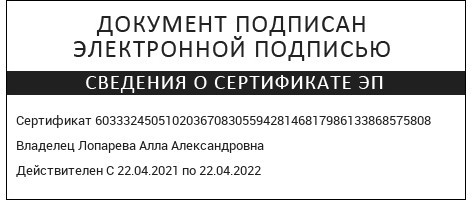 Наименование образовательной организацииМуниципальное автономное общеобразовательное учреждение «Школа № 22»РуководительЛопарева Алла Александровна 	Адрес организации618409, Пермский край, г.Березники, ул. Ивана Дощеникова, 4Телефон, факс8 (3424) 276505Адрес электронной почтыschool22-5959@yandex.ruУчредительМуниципальное образование «Город Березники» в лице Управления образования администрации города БерезникиДата создания1996 годЛицензияЛицензия от 06.02.2020 года № 6680, серия 59Л01 № 0004645, выдана Министерством образования и науки Пермского краяСвидетельство о государственной аккредитацииМуниципальное автономное общеобразовательное учреждение «Школа № 22»№Название конкурсаДата проведенияРезультат1Всероссийский конкурс « Я познаю Россию»январь-июньучастие-87 ч2Акция «Письмо солдату»февральучастие-3 ч3Городской конкурс чтецов «Стихи опаленныевойной»февральучастие- 1ч4Городская военно-патриотическая игра«Зарница»конкурс «Визитка» Силовой конкурсфевраль-март6 место1 место1 место5Всероссийская олимпиада «ЗВЁЗДОЧКИ РОССИИ.75-летие Победы в ВОВ»апрельпобедители- 2ч.6Всероссийский военно-патриотический проект«Родина». Конкурс рисунков в номинации«Рисунок акварелью»апрель1 победитель7Региональная викторина «День Победы-апрель1 место- 1 ч.праздник всей страны». Всероссийскоеиздание. «Слово педагога.8Международная олимпиада «Патриот России»(конкурс №1). Всероссийское издание «Слово педагога».апрель1 место-1 ч.9II Краевой конкурс чтецов «Стихи, опаленныевойной»апрель2 место-1 ч.10Всероссийский конкурс, посвящённый 75- летию Победы «Подвиг ваш бессмертен». Информационно-методический интернетпроект «Globus».апрельдиплом победителя 1 степени-1ч.11Городской конкурс чтецов «Читая Решетова»,г.Березники. МАУ ДО ДЮЦ «КАСКАД».апрельдиплом 3степени-1 ч.12Конкурс детских сочинений «Письмо из 21 века» «филиала «Азот» АО ОХК «Уралхим».апрельучастие- 6 ч.13Акция «Дети Пермского края-о Победе»(г.Березники). МАУ ДО ДЮЦ «КАСКАД»апрельучастие-2 ч.14Краевой проект «Поклонимся великим тем годам», номинация «Я поведу тебя в музей, воинские традиции моей семьи», младшая группа Детское общественное гражданско- патриотическое объединение «Камские витязи», г.Соликамск. МАУ ДО ДЮЦ«КАСКАД», г.Березникиапрельдиплом призёра конкурса-2 ч.15Всероссийский конкурс «9 мая-День Великой Победы» (номинация –стихотворение)апрель-май9 дипломов 1 степени1 диплом 2степени16Всероссийский конкурс к 75 летию Победы«Без срока давности»апрель1 место-2 ч. участие-9 ч.17Всероссийская викторина «Города Золотогокольца России»май1 место-1 ч.18Международный творческий конкурс «День великой Победы». ЦДО имени Я.А.Коменского, образовательный портал«Рыжий кот».май1 место-1 ч.19Городская интернет-акция «Сирень Победы».МАУ ДО ДЮЦ «КАСКАД» г.Березники.майучастие-4 ч.20Арт-фестиваль «Перовская сирень Победы».майучастие-2 ч.21Всероссийский конкурс «Родина» (номинация– творчество, конкурс рисунков).май2 место-4 ч.22Международный конкурс «Песня о России».Номинация «Вокальное и инструментальноемай1 место-1ч.творчество».23Акция «Семейная реликвия». Усольский Дом культуры.майучастие-4 ч.24Акция интернет-эссе о земляках .«Пограничники-щит России».майучастие-3 ч.25Акция «Бессмертный полк онлайн».майучастие-12 ч.26Всероссийский ежегодный литературныйконкурс «Герои Великой Победы-2020».майучастие-5 ч.27Открытый городской фото-марафон «День безвойны». МАУ ДО ДЮЦ «Каскад».майучастие-5 ч.28Флеш-моб «Будущее России».майучастие-9 ч.29Городская акция «Страна Пионерия».майучастие-4 ч.30Всероссийский конкурс к 75 летию Победы«День Победы твоими глазами».июнь3 место- 2 ч.участие- 6 ч.31Всероссийский творческий проект «День Победы твоими глазами» ( конкурс рисункови плакатов).июнь2 место-1ч. участие-3ч.32Всероссийская Акция «Вахта памяти».июньучастие-45 ч.33Краевой конкурс «Будущие законодателиПермского края».октябрьучастие – 23ч.34Муниципальный этап краевого конкурса«Сила слабых. Подвиг женщин в ВОВ».октябрьместо- 2 ч.место – 1 ч.место – 1 ч.35Большой этнографический диктант.ноябрьучастие -46 ч.36IV краевая дистанционная игра «Наш край»ноябрьучастие – 78ч.№Название конкурсаДата проведенияРезультат1Муниципальный этап Всероссийского конкурса«Живая классика».мартучастие - 49 ч.2Городской конкурс солдатской песни , г.Березники. МАУ ДО ДЮЦ «КАСКАД».апрельучастие – 2 ч.3Международный конкурс «Песня о России».майдиплом побед. –1ч.4Муниципальный этап краевого конкурса детей сОВЗ «Поверь в мечту».октябрьучастие- 4 ч.5Единый классный час «Россия-родина моя» (1-4классы), посв. Дню народного единства.ноябрьучастие - 70 ч.6Единый классный час «Россия-это мы» (5-11классы), посвященный Дню народного единства.ноябрьучастие- 84 ч.№Название конкурсаДата проведенияРезультат1Первенство города по волейболу в зачет Спартакиады среди учащихся 5-9 классов ОУ МО«Город Березники» (девушки.)январь2 место2Первенство города по волейболу в зачет Спартакиады среди учащихся 5-9 классов ОУ МО«Город Березники» (юноши).январь2 место3Выставка рисунков «Мы за здоровый образжизни».январьучастие-234 ч.4Соревнования по лыжным гонкам «ЛыжняРоссии».февральучастие -15 ч.5Фестиваль «Семейное ГТО».февральучастие- 3семьи6Акция «Скажем наркотикам — нет».февральучастие-1632 ч.7Акция «Опасно-это СПИД».февральучастие- 1632 ч.8Городские соревнования по лыжным гонкам (эстафета) среди сборных команд юношей в зачет Спартакиады среди учащихся 5-9 классов ОУ МО«Город Березники».март2 место9Городские соревнования по лыжным гонкам (эстафета) среди сборных команд девушек в зачет Спартакиады среди учащихся 5-9 классов ОУ МО«Город Березники».март1 место10Первенство города по лыжным гонкам среди учащихся 10-11 классов (в рамках проведения муниципального этапа Всероссийских спортивных соревнований школьников«Президентские состязания»март3 место11Муниципальный этап Всероссийских спортивных игр и соревнований школьников «Президентские спортивные игры» и «Президентские состязания»среди сборных команд 1-4 классов.март3 место12Конкурс рисунков «Мы за честный спорт» СШ«Лидер» г.Березники.май1 место – 1 ч.3 место – 3 ч.13Велопробег «Открываем велосипедный сезон».1 июляучастие- 20 ч.14Л/а соревнования по бегу «Кросс нации».сентябрь3место -1 ч.участие- 220 ч.15Всероссийский День бега, Кросс наций.октябрьучастие - 30 ч.16Всероссийский творческий конкурс « О спорт, тыжизнь».октябрьлауреат- 1 ч.17Всероссийский конкурс сочинений «Что для меняспорт»октябрьучастие – 5 ч.18Конкурс ВФСК ГТО «ГТО среди школ города»ноябрь1 место(участие-368 ч.)19Фоточелендж «К здоровью всей семьей»декабрьучастие- 897 ч.№Название конкурсаДата проведенияРезультат1Акция «Поезд добра»: поздравление с Новым годом и Рождеством одиноких пожилых жителей Орлинского поселения.4-7 января5-ОВЗ,15 –волонтеровТимуровцев посетили 35 пожилых граждан2Организация деятельности отряда «Тимуровцы» в направлении: трудовые десанты (оказание помощи пожилым людям в уборке снега, покупки продуктов и лекарств), экологические акции поуборке территории поселения.в течении года5-ОВЗ,15 –волонтеров Тимуровцев оказывают помощь35 пожилых граждан3Акция «Забота в каждый дом» - оказание помощи в виде продуктовых наборов Орлинским семьям, оказавшимся в трудной ситуации в связи скризисом и пандемией.6 мая10 многодетных малообеспеченных семей4Акция «Цветы для школы»апрель-майучастие -150 ч.5Акция «Чистый школьный двор»июнь-сентябрьучастие -1520 ч.6Акция «Чистая улица»июнь-сентябрьучастие- 10 ч.7Акция «Чистый берег»июнь-сентябрьучастие- 18 ч.№Название конкурсаДата проведенияРезультат1Образовательный марафон « Новогодняя сказка»январьучастие-5 ч.2Учи. ру. Марафон «Зимние приключения».январь-февральучастие-6 ч.3Учи.ру. Марафон «Подвиги викингов».февраль-мартучастие-4 ч.4Учи. ру. Марафон «Весеннее пробуждение»март-апрельучастие-1 ч.5Региональный конкурс исследовательских работ среди обучающихся 1-11 классов. Минстерства образования и науки Пермского края ГУДОПермский краевой центр «Муравейник»март-майучастие- 34 ч.6Учи.ру. Онлайн- олимпиада по русскому языкуапрельпохвальная грамота-1 ч.7Краевой конкурс исследовательких и творческих работ «Инспектор ПДН глазами детей»апрельучастие- 3 ч.8Муниципальный этап олимпиады по ОБЖдекабрь3место -1ч.№Название конкурсаДата проведенияРезультат1Онлайн -показ Детский исторический театр«Ожившая история» представляет спектакль«А зори здесь тихие».13 апреляболее 3500 просмотров на различных интернет-площадках2Акция тимуровцев- поздравление учителей- ветеранов. Совместно с Советом ветеранов.6 маяволонтеры: 10 детей + 3 взрослыхветеранов – 27 ч.3Онлайн-показ Детский исторический театр«Ожившая история» представляет спектакль«Гусарская баллада»14 маяболее 1500 просмотровна различных интернет- площадках4Акция тимуровцев – открытие месячника«Добра и уважения». Поздравление пожилых людей с Днем Добра и уважения. Актуализация информационной базы о пожилых одиноких людях, нуждающихся в помощи волонтеров.Совместно с Советомветеранов.1 октябряволонтеры: 25 детей +7 взрослыхПожилые люди:95 ч.5Социальный проект музея «УсольеСтрогановское – калитка в детство».ноябрьучастие-34 ч.6Организация праздника «Ледовая фантазия» на школьном катке с проведением мастер-класса по фигурномукатанию.декабрьучастие – 126 ч.№Название конкурсаДата проведенияРезультат1Акция " Покорми птиц зимой"январь-мартучастие- 760 ч.2Месячник экологической безопасностиапрельучастие- 1500 ч.3Городской конкурс «Разгадай кроссворд» врамках проекта «Яблоневый цвет»июньучастие- 25 ч.4Городской фотоконкурс в рамках проекта«Яблоневый цвет»июньучастие- 25 ч.5Акция "Спасем ёжика"в течениигодаучастие- 1423 ч.6Акция «Подари жизнь дереву» сбормакулатурыв течениигодаучастие- 1200 ч.7III городской экологический фотоконкурссентябрьучастие -8ч.8Акция помощи собачьему приют «Помогидругу»декабрьучастие- 1400 ч.№Название конкурсаДата проведенияРезультат1Всероссийская образовательная акция«Урок безопасности» по теме «Цифровая грамотность» в Интернете.февральучастие - 109 ч.2Всероссийская образовательная акция«Урок безопасности» по теме«Правильное питание».февральучастие- 975 ч.3Краевой конкурс исследовательких иапрельучастие-6 ч.творческих работ «Инспектор ПДН глазами детей»4Участие в городском дистанционном конкурсе творческих работ по тематике безопасности дорожного движения«Безопасность на дороге-мой образ жизни», номинация «Конкурс на лучший социальный рекламный радио-видеоролик ролик».июньучастие- 4 ч.5Онлайн – викторина «Лучший знатокПДД».августучастие-32 ч.6Участие в краевых конкурсах по безопасности дорожного движения (совместно с ГИБДД):-28 краевой конкурс-фестиваль«Безопасное колесо»сентябрь1 место в командном зачёте1 место в личном первенстве (юноши) 2 место в личном первенстве(девушки) 1 место на этапе«Автогородок» 2, 3 место наэтапе«Фигурное вождениевелосипеда»7Краевой слёт-конкурс отрядов юных инспекторов движения «ЮИД-на службе безопасности».сентябрь2 место в командном зачёте1 место на этапе«Дорожные ситуации» 2 место на этапе«Фигурное вождение велосипеда»3 место на этапе«ЮИДовское движение. Что нового?»8Краевая профильная смена отрядов юныхинспекторов движения»ЮИД Прикамья- за безопасность дорожного движения».сентябрь3 место в номинации «Я-ЮИДовец! Я-лидер по жизни9Краевой онлайн- конкурс-фестиваль агитбригад отрядов ЮИД.ноябрь4 место – 8 ч.10Городской онлайн -конкурс «За безопасность дорожного движения – всейсемьей»декабрь2 место – 4 ч.Общественно-опасноедеяниеПреступлениеАдминистративное правонарушение4	«б»	и	7	«в»	–порча общедомового имущества; 3 «в» – кража;7 «а» – кража; 3 «у»- кража9 «0» – 2 чел. – кража; 6 «а» - кража9	«р»	-	2	чел.	употребление спиртных напитков;«б»	(дважды)-	употребление спиртных напитков;«с» -3 чел. употребление спиртных напитков;6 «а» – бродяжничество;9 «а» – управление транспортным средством без прав4 случая (5 человек)2 случая (3 человека)9 случаев (8 человек)Состав семьиКоличество семейПроцент от общего количества семейвоспитанниковПолная5459%Неполная с матерью3337%Неполная с отцом22%Оформлено опекунство22%Количество детей в семьеКоличество семейПроцент от общего количества семейвоспитанниковОдин ребенок2325%Два ребенка3640%Три ребенка и более3235%ГодКол-во учащихсяЗанятость в кружках и секциях УДОЗанятость в кружках и секциях УДОЗанятость в кружках и секциях УДО на базе ОУЗанятость в кружках и секциях УДО на базе ОУГодКол-во учащихсякол-во%кол-во%20201635144288119873Наименование органаФункцииДиректорКонтролирует и обеспечивает эффективное функционирование организации, утверждает штатное расписание, план финансово- хозяйственной деятельности, отчетные документы организации, осуществляет общее руководство школойПедагогический советОсуществляет текущее руководство образовательной деятельностью школы, в том числе рассматривает вопросы: развития школы регламентации образовательных отношений разработки образовательных программ выбора учебников, учебных пособий, средств обучения и воспитания - развития системы повышения качества квалификации педагогических работников и развитию творческих инициативОбщее собрание работниковРеализует право работников участвовать в управлении образовательной организацией, в том числе:участвовать в разработке и принятии коллективного договора, Правил внутреннего трудового распорядка, изменений и дополнений к ним, принимать локальные акты, регламентирующие деятельность образовательной организации и связанные с правами и обязанностями работниковНаблюдательный советОсуществляет надзор за структурой и управлением системами внутреннего контроля, а также за процессом подготовки финансовой отчетности№ п/пПараметры статистики2017/18учебный год2018/19учебный год2019/20учебный годНа конец 2020 года1Количество детей,7668199151682обучавшихся на конецучебного года, в томчисле:– начальная школа367372418776– основная школа355393430834– средняя школа445467722Количество учеников,оставленных наповторное обучение:– начальная школа11-3– основная школа10-5– средняя школа––––3Не получили аттестата:– об основном общем образовании13Не получили аттестата:– об основном общем образовании2021– среднем общем образовании–––04Окончили школу с аттестатом особого образца:– в основной школе74Окончили школу с аттестатом особого образца:– в основной школе01174– средней школе1001КлассыВсего обуч- сяИз них успеваютИз них успеваютОкончили годОкончили годОкончили годОкончили годНе успеваютНе успеваютНе успеваютНе успеваютПереведены условноПереведены условноКлассыВсего обуч- сяИз них успеваютИз них успеваютОкончили годОкончили годОкончили годОкончили годВсегоВсегоИз них н/аИз них н/аПереведены условноПереведены условноКлассыВсего обуч- сяКол- во%Сотметками«4» и «5»%Сотметками«5»%Кол- во%Кол- во%Кол- во%218117797,88950,3179,642,20021,1318118099,49653,3158,310,50010,5417016898,89053,684,821,20000Итого53252598,727552,4407,671,30030,6КлассыВсего обуч-сяИз них успеваютИз них успеваютОкончили годОкончили годОкончили годОкончили годНе успеваютНе успеваютНе успеваютНе успеваютПереведены условноПереведены условноКлассыВсего обуч-сяИз них успеваютИз них успеваютОкончили годОкончили годОкончили годОкончили годВсегоВсегоИз них н/аИз них н/аПереведены условноПереведены условноКлассыВсего обуч-сяКол- во%Сотметками«4» и «5»%Сотметками«5»%Кол- во%Кол- во%Кол- во%520320299,59848,22110,10010,1617717598,85732,242,221,110,521,1714914697,94630,821,3320021,381061061002220,7110000009148145983322,2643210,600Итого78377598,925632,6151,991,120,140,05Класс ыВсег о обуч- сяИз них успеваю тИз них успеваю тОкончили полугодиеОкончили полугодиеОкончили годОкончили годНе успеваютНе успеваютНе успеваютНе успеваютПереведен ыусловноПереведен ыусловноСменили форму обучени яСменили форму обучени яКласс ыВсег о обуч- сяИз них успеваю тИз них успеваю тОкончили полугодиеОкончили полугодиеОкончили годОкончили годВсегоВсегоИз них н/аИз них н/аПереведен ыусловноПереведен ыусловноСменили форму обучени яСменили форму обучени яКласс ыВсег о обуч- сяКол-во%Сотметкам и«4» и «5»%Сотметкам и«5»%Кол-во%Кол-во%Кол-во%%Кол- во1042421001433,30000000000112626100830,713,800000000Итого68681002232,313,800000000ПредметСдавали всего человекСколько обучающихся получили 100 балловСколько обучающихся получили 90–98 балловСредний баллРусский язык260068Математика200048Физика90046Информатика и ИКТ40065История20052Литература10145География40164Обществознание80048Химия20053Показатель2017-20182018-20192019-2020Всего	выпускников	9-хклассов5160148Поступили в 10 класс252934Поступили в СПО2431109Трудоустроились201Призваны в РА000Не устроены001Показатель2017-20182017-20182018-2019Всего	выпускников	11класса212438Поступили в ВУЗ151517Поступили в СПО6618Трудоустроились021Призваны в РА011Не устроены001КоличествоОбщая площадьВсегоучебныхпомещений,	используемыхв20960образовательном процессеКабинет начальных классов7350Мастерские180спортивный зал2220актовый зал /лекционный зал2160Кабинет педагога-психолога232Библиотека292ПоказателиЕдиница измеренияКоличествоОбразовательная деятельностьОбразовательная деятельностьОбразовательная деятельностьОбщая численность учащихсячеловек1682Численность учащихся по образовательной программе начального общего образованиячеловек776Численность учащихся по образовательной программе основного общего образованиячеловек834Численность учащихся по образовательной программе среднего общего образованиячеловек72Численность (удельный вес) учащихся, успевающих на «4» и «5» по результатам промежуточной аттестации, от общей численности обучающихсячеловек (процент)553 (32,8%)Средний балл ГИА выпускников 9 класса по русскому языкубалл-Средний балл ГИА выпускников 9 класса по математикебалл-Средний балл ЕГЭ выпускников 11 класса по русскому языкубалл68Средний балл ЕГЭ выпускников 11 класса по математикебалл48Численность (удельный вес) выпускников 9 класса, которые получили неудовлетворительные результаты на ГИА по русскому языку, от общей численности выпускников 9 классачеловек (процент)0 (0%)Численность (удельный вес) выпускников 9 класса, которые получили неудовлетворительные результаты на ГИА по математике, от общей численности выпускников 9 классачеловек (процент)0 (0%)Численность (удельный вес) выпускников 11 класса, которые получили результаты ниже установленного минимального количества баллов ЕГЭ по русскому языку, от общей численности выпускников 11 классачеловек (процент)0 (0%)Численность (удельный вес) выпускников 11 класса, которые получили результаты ниже установленного минимального количества баллов ЕГЭ по математике, от общей численности выпускников 11 классачеловек (процент)0 (0%)Численность (удельный вес) выпускников 9 класса, которые не получили аттестаты, от общей численности выпускников 9 классачеловек (процент)1 (0,7%)Численность (удельный вес) выпускников 11 класса, которые не получили аттестаты, от общей численности выпускников 11 классачеловек (процент)0 (0%)Численность (удельный вес) выпускников 9 класса, которые получили аттестаты с отличием, от общей численности выпускников 9 классачеловек (процент)7 (4,8%)Численность (удельный вес) выпускников 11 класса, которые получили аттестаты с отличием, от общей численности выпускников 11 классачеловек (процент)1 (2,6%)Численность (удельный вес) учащихся, которые принимали участие в олимпиадах, смотрах, конкурсах, от общей численности обучающихсячеловек (процент)1103,3(65,6%)Численность (удельный вес) учащихся – победителей и призеров олимпиад, смотров, конкурсов от общей численности обучающихся, в том числе:− регионального уровнячеловек (процент)0 (0%)− федерального уровнячеловек (процент)0 (0%)− международного уровнячеловек (процент)0 (0%)Численность (удельный вес) учащихся по программам с углубленным изучением отдельных учебных предметов от общей численности обучающихсячеловек (процент)0 (0%)Численность (удельный вес) учащихся по программам профильного обучения от общей численности обучающихсячеловек (процент)0 (0%)Численность (удельный вес) учащихся по программам с применением дистанционных образовательных технологий, электронного обучения от общей численности обучающихсячеловек (процент)1682 (100%)Численность (удельный вес) учащихся в рамках сетевой формы реализации образовательных программ от общей численности обучающихсячеловек (процент)30 (1,7%)Общая численность педработников, в том числе количество педработников:− с высшим образованиемчеловек75− высшим педагогическим образованиемчеловек73− средним профессиональным образованиемчеловек43− средним профессиональным педагогическим образованиемчеловек43Численность (удельный вес) педработников с квалификационной категорией от общей численности таких работников, в том числе:− с высшейчеловек (процент)10 (8,4%)− первойчеловек (процент)38 (32,2%)Численность (удельный вес) педработников от общей численности таких работников с педагогическим стажем:− до 5 летчеловек (процент)3 (2,5%)− больше 30 летчеловек (процент)51 (43,2%)Численность (удельный вес) педработников от общей численности таких работников в возрасте:− до 30 летчеловек (процент)1 (3%)− от 55 летчеловек (процент)14 (36%)Численность (удельный вес) педагогических и административно- хозяйственных работников, которые за последние 5 лет прошли повышение квалификации или профессиональную переподготовку, от общей численности таких работниковчеловек (процент)88 (74,5%)Численность (удельный вес) педагогических и административно- хозяйственных работников, которые прошли повышение квалификации по применению в образовательном процессе ФГОС, от общей численности таких работниковчеловек (процент)79(70%)ИнфраструктураИнфраструктураИнфраструктураКоличество компьютеров в расчете на одного учащегосяединиц0,10Количество экземпляров учебной и учебно-методической литературы от общего количества единиц библиотечного фонда в расчете на одного учащегосяединиц30,3Наличие в школе системы электронного документооборотада/нетдаНаличие в школе читального зала библиотеки, в том числе наличие вда/нетданей:− рабочих мест для работы на компьютере или ноутбукеда− медиатекида− средств сканирования и распознавания текстанет− выхода в интернет с библиотечных компьютеровнет− системы контроля распечатки материаловнетЧисленность (удельный вес) обучающихся, которые могут пользоваться широкополосным интернетом не менее 2 Мб/с, от общей численности обучающихсячеловек (процент)1682 (100%)Общая площадь помещений для образовательного процесса в расчете на одного обучающегосякв. м3,13